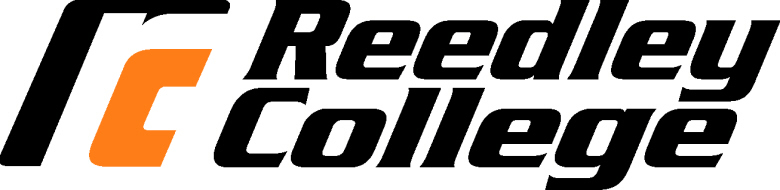 																				Spring 2024CRIM 8Criminal Science InvestigationSyllabusCourse Name:  CRIM 8 				Section Number:  59061		Units: 3Total Contact hours: 54.00Instructor:  Carlos GonzalezE-mail: gonzalez-c@kcusd.comOffice Hours:  By Appointment OnlyClass Meeting: Daily 1:25 PM – 2:15 PMCourse Materials:   Criminal Investigation, Steven G. Brandl, Fourth edition, SageCourse Description:	This course introduces students to the history and philosophy of Criminal Investigation and Crime Scene Investigation techniques used by law enforcement agencies in the United States. Particular emphasis will be placed on evidence gathering techniques and report writing associated with criminal investigations. Student Learning Outcomes:By the end of the semester it is expected that the student will:1.	Recognize the major components of the criminal justice system.2.	Describe the differences between Federal and State courts.3.	Identify the major theories which attempt to explain crime causation.4.	Explain the processes by which a criminal case progresses from    							investigation to appeal.5.	Recognize which Amendments to the United States Constitution have the greatest impact on the criminal justice system.Learning Objectives:In the process of completing this course, students will:1.	Demonstrate an understanding of the history, development, structure, and				function of the American police, courts, and corrections systems.2.	Explain the methods, theories, and concepts associated with the sources of crime data, the emerging patterns of criminal activity, and the costs of crime.3.	Demonstrate an understanding of criminological theories used to explain crime and criminality.4.	Demonstrate the ability to follow appropriate writing styles practiced within the social sciences arena while gathering and organizing the material required for a case brief or other selected written project.5.	Show an understanding of corrections including the roles of probation, parole, and community corrections, as well as the functions of prisons and jails.6.	Convey an understanding of the process of adjudication.7.	Identify and describe special issues in the criminal justice system involving juvenile delinquency.Attendance and Tardiness:Frequent tardiness is disrespectful and a disruption to the class. Therefore, to reduce interruptions, every two (2) tardies will be counted as one (1) absence. While attendance is not weighed in the final grade equation, it is an important component for those students who have an interest in learning. Being present in class enables the students to participate academically in class discussions, gain exposure to new found knowledge, and greatly improve the likelihood of performing more successfully on course assignments and examinations. Within the first nine weeks of the course, students who miss a total of six (6) classes will be dropped from the program.If you are late to any test, including the final exam, your score is subject to being dropped one grade. Classroom standards:Class participation Cell phone useRespect for fellow studentsAbsenteeism and tardinessSave all your work and monitor your gradesMethod of grading:  	The final semester grade will depend upon the accumulation of points during the semester. The points will be a result of credit received on assignments, tests and final examination. The instructor reserves the right to adjust scores as it may be required throughout the semester.90% and above = A80% and above = B70% and above = C60% and above = D59% and below = FTest material is constructed from class discussions, assigned readings, guest lectures, video presentations, and special assignments. Tests will consist of true/false and multiple choice questions. Unless the student receives prior approval from the instructor, no make-up tests will be allowed. Homework Policy:To receive full credit for homework assignments must meet the following criteria:Typed in 12 point font, double spaced (handwritten work will not be accepted), multiple pages must be stapled.Formatted as follows: Name, Date, Course number, Homework number and no spacing in the heading. Sources will be cited in the footer of the document (even if the source is a personal opinion).Turned in no later than the beginning of class on the date it is due. (HOMEWORK TURNED IN ANY LATER WILL NOT BE ACCEPTED)Demonstrate critical analysis.Responsibility to keep copies:It is a good practice to keep copies of ALL assignments and tests. On rare occasions, work may be lost because of computer failure or other mishaps. Spring 2024** Withdrawal (W): A student will be assigned a grade of “W” for classes dropped on or after 20 percent of the duration of the class, up to and including 50 percent of the duration of the class. After the 50 percent point, the student must receive a letter grade other than a “W” (i.e., A, B, C, D, F, I, P, NP). Check with your instructor for the deadline applicable to your class.Important School Policies:Please refer to your school catalog schedule for complete details, however some of these policies include:Cheating and PlagiarismDrug/Alcohol free campusSexual harassmentStudent conductEach student is expected to assist in the overall environment of the classroom making it conducive to learning.  “If you have a verified need for an academic accommodation or materials in alternate media (i.e.: Braille, large print, electronic text, etc.) per the Americans with Disabilities Act or Section 504 of the Rehabilitation act please contact your instructor as soon as possible”.IMPORTANT DATES FOR SPRING 2024IMPORTANT DATES FOR SPRING 2024IMPORTANT DATES FOR SPRING 2024DATEDAYEVENT / DEADLINEJanuary 2(T)Campus re-opens after Winter BreakJanuary 5(F)Last day to add a full-term or short-term Spring 2024 class in person 5:00 p.m.January 7(Su)Last day to add a full-term or short-term Spring 2024 class through Self-Service 11:59 p.m.January 8(M)Start of Spring 2024 semesterJanuary 8 - March 8(M-F)Short-term Spring 2024 classes, first nine weeksJanuary 15(M)Martin Luther King, Jr. Day observed (no classes held, campus closed)January 19(F)Last day to drop a Spring 2024 full-term class for full refundJanuary 26(F)Last day to register for a Spring 2024 full-term class in person with add authorizationJanuary 26(F)Last day to drop a Spring 2024 full-term class to avoid a “W” in personJanuary 28(Su)Last day to drop a Spring 2024 full-term class to avoid a “W” on Self-ServiceJanuary 28(Su)Last day to add a Spring 2024 full-term class with add authorization on Self-ServiceFebruary 16(F)Lincoln Day observance (no classes held, campus closed)February 19(M)Washington Day observance (no classes held, campus closed)March 1(F)Deadline to apply for graduation for Spring 2024 completionMarch 8(F)Last Day to drop a Spring 2024 full-term class (letter grades assigned after this date)March 11 - May 17(M-F)Short-term Spring 2024 classes, second nine weeksMarch 25 - March 29(M-F)Spring recess (no classes held, campus open Mar 25-28)March 29(F)Good Friday observance (no classes held, campus closed) (classes reconvene Apr 1)May 13-17(M-F)Spring 2024 final exams weekMay 17(F)Last day to change a Spring 2024 class to/from Pass/No-Pass grading basisMay 17(F)End of Spring 2024 semester/commencementMay 27(M)Memorial Day holiday (campus closed)CRIMINOLOGY 8 TEST SCHEDULECRIMINOLOGY 8 TEST SCHEDULECRIMINOLOGY 8 TEST SCHEDULECRIMINOLOGY 8 TEST SCHEDULETEST     CHAPTERS          DATE              POINTSTEST     CHAPTERS          DATE              POINTSTEST     CHAPTERS          DATE              POINTSTEST     CHAPTERS          DATE              POINTS1TBD1/31502TBD2/29503TBD3/22504TBD4/3050Term Project5/1050FINALComprehensive5/1750                  TOTAL POINTS POSSIBLE:       300                  TOTAL POINTS POSSIBLE:       300                  TOTAL POINTS POSSIBLE:       300                  TOTAL POINTS POSSIBLE:       300